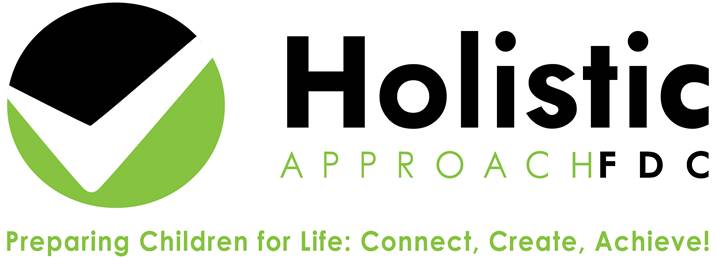 Emergency Evacuation Plan Fact Sheethttp://www.firesafeservices.com.au/firesafe/emergency-evacuation-plan-how-to-develop-one-for-your-businessLink above is the Holistic Approach preferred emergency evacuationplan for your residence.Emergency Evacuation plans must be displayed at ALL exits of your residence used for FDC.Show red arrows on the exit trails to front and back exits to evacuation ‘Assembly Point’  (indicated on below diagram as ‘Muster Point’).Show FDC registered rooms on green outline.  Rooms not used in red outline.Gas bottles with green dotsSmoke detectors red DotsGreen cross for First Aid KitRed cross for fire extinguisher and blanketsEnsure the above are listed in a ‘Legend’ on your planWritten procedure for emergency evacuation to exit the residence to the assembly point.Written procedure for emergency lockdown (please write Designated Lockdown Area in procedure not the actual name of the room you will use for a lockdown). During an emergency, this can be a non-registered room (e.g. main bedroom with an ensuite).All exits need to be free from obstructions.Locked doors or outside gates on yards must have a key adjacent to ensure ease of exit.Please note: The below is an example Evacuation Plan. Consider searching your address on real estate websites to find a floor plan of your residence to use as a template for your evacuation plan.There are many ways to present your house plan but please ensure the above ● points are all included on your diagram. Useful websites to visit for more information https://www.qfes.qld.gov.au/Pages/default.aspxhttps://www.edrawsoft.com/fire-escape-diagram.phphttps://www.omnihomeideas.com/diy-fire-escape-plan/https://www.fire.nsw.gov.au/page.php?id=292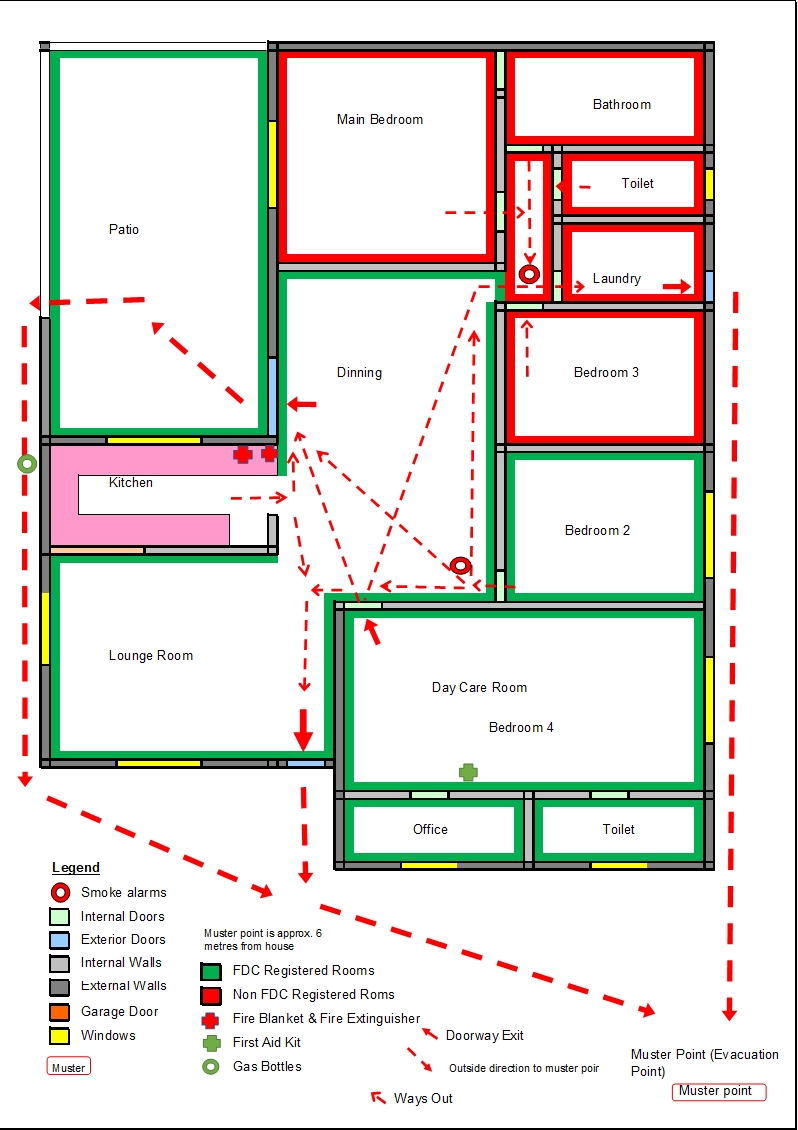 